В целях реализации Федерального закона от 27 июля 2010 года № 210-ФЗ «Об организации предоставления государственных и муниципальных услуг», руководствуясь постановлением Кабинета Министров Республики Татарстан от 02.11.2010 № 880 «Об утверждении Порядка разработки и утверждения административных регламентов предоставления государственных услуг исполнительными органами государственной власти Республики Татарстан и о внесении изменений в отдельные постановления Кабинета Министров Республики Татарстан», в соответствии с постановлением руководителя Исполнительного комитета  от 20.06.2012г. №1090 «О Порядке разработки и утверждения административных регламентов предоставления муниципальных услуг», Исполнительный комитет Мамадышского муниципального района Республики Татарстан  п о с т а н о в л я е т:1.Утвердить Административный регламент предоставления муниципальной услуги по выдаче разрешения на установку и эксплуатацию рекламной конструкции в новой редакции (Приложение №1)2. Признать утратившим силу постановление Исполнительного комитета Мамадышского муниципального района Республики Татарстан от 20.07.2018 г. № 425 «Об утверждении Административного регламента предоставления муниципальной услуги по выдаче разрешения на установку и эксплуатацию рекламной конструкции в новой редакции».          3. Сектору по связям с общественностью и СМИ общего отдела Исполнительного комитета Мамадышского муниципального района  в течение трех рабочих дней обеспечить размещение настоящего постановления в информационно-телекоммуникационной сети «Интернет» на официальном сайте муниципального района Республики Татарстан www.mamadysh.tatarstan.ru.4. Контроль за исполнением настоящего постановления возложить на первого заместителя руководителя Исполнительного комитета Мамадышского муниципального района Республики Татарстан  Хузязянова М.Р.Руководитель                                                                                     И.М. ДарземановПриложение № _____к постановлению Исполнительного комитета Мамадышского муниципального района Республики Татарстан от «07» 06 2019г. № 163Административный регламентпредоставления муниципальной услуги по выдаче разрешения на установку рекламной конструкции1. Общие положения1.1. Настоящий административный регламент предоставления муниципальной услуги (далее – Регламент) устанавливает стандарт и порядок предоставления муниципальной услуги по выдаче разрешения на установку рекламной конструкции (далее – муниципальная услуга). 1.2. Получатели муниципальной услуги: физические и юридические лица (далее - заявитель).1.3. Муниципальная услуга предоставляется исполнительным комитетом Мамадышского муниципального района Республики Татарстан (далее – Исполком).Исполнитель муниципальной услуги - отдел территориального развития Исполкома (далее - Отдел).1.3.1. Место нахождение исполкома: п.г.т (с.) РТ, г. Мамадыш, ул. М. Джалиля д.23/33Место нахождения Отдела: п.г.т. (с.) РТ, г. Мамадыш, ул. М. Джалиля д.23/33График работы: понедельник – четверг: с 8:00 до 17:00; пятница: с 8:00 до 17:00; суббота, воскресенье: выходные дни.Время перерыва для отдыха и питания устанавливается правилами внутреннего трудового распорядка.Справочный телефон (85563)3-28-82 Проход по документам, удостоверяющим личность.1.3.2. Адрес официального сайта муниципального района в информационно-телекоммуникационной сети «Интернет» (далее – сеть «Интернет»): (http:// www.mamadysh.tatarstan.ru).1.3.3. Информация о муниципальной услуге, а также о месте нахождения и графике работы Отдела может быть получена: 1) посредством информационных стендов, содержащих визуальную и текстовую информацию о муниципальной услуге, расположенных в помещениях Исполкома, для работы с заявителями.Информация на государственных языках Республики Татарстан включает сведения о муниципальной услуге, содержащиеся в пунктах (подпунктах) 1.1, 1.3.1, 2.3, 2.5, 2.8, 2.10, 2.11, 5.1 настоящего Регламента;2) посредством сети «Интернет» на официальном сайте муниципального района (http:// www.mamadysh.tatarstan.ru);3) на Портале государственных и муниципальных услуг Республики Татарстан (http://uslugi. tatar.ru/); 4) на Едином портале государственных и муниципальных услуг (функций) (http:// www.gosuslugi.ru/);5) в Исполкоме (Отделе):при устном обращении - лично или по телефону; при письменном (в том числе в форме электронного документа) обращении – на бумажном носителе по почте, в электронной форме по электронной почте.1.3.4. Информация по вопросам предоставления муниципальной услуги размещается специалистом Отдела на официальном сайте муниципального района и на информационных стендах в помещениях Исполкома для работы с заявителями.1.4. Предоставление муниципальной услуги осуществляется в соответствии с:Земельным кодексом Российской Федерации от 25.10.2001 №136-ФЗ (далее – ЗК РФ) (Собрание законодательства РФ, 29.10.2001, №44, ст.4147);Налоговым кодексом Российской Федерации (часть вторая) (далее - НК РФ) (Собрание законодательства РФ, 07.08.2000, №32, ст.3340);Федеральным законом от 27.12.2002 №184-ФЗ «О техническом регулировании» (далее - Федеральный закон №184-ФЗ) (Собрание законодательства РФ, 30.12.2002, №52 (ч.1), ст.5140),Федеральным законом от 06.10.2003 №131-ФЗ «Об общих принципах организации местного самоуправления в Российской Федерации» (далее - Федеральный закон №131-ФЗ) (Собрание законодательства РФ, 06.10.2003, №40, ст.3822);Федеральным законом от 13.03.2006 №38-ФЗ «О рекламе» (далее - Федеральный закон №38-ФЗ) (Собрание законодательства РФ, 20.03.2006, №12, ст. 1232);Федеральным законом от 27.07.2010 №210-ФЗ «Об организации предоставления государственных и муниципальных услуг» (далее - Федеральный закон №210-ФЗ) (Собрание законодательства РФ, 02.08.2010, №31, ст.4179); приказом Федерального казначейства от 30.11.2012 №19н «Об утверждении порядка ведения государственной информационной системы о государственных и муниципальных платежах (далее – приказ 19н) (Бюллетень нормативных актов федеральных органов исполнительной власти, №1, 07.01.2013);Законом Республики Татарстан от 28.07.2004 №45-ЗРТ «О местном самоуправлении в Республике Татарстан» (далее – Закон РТ №45-ЗРТ) (Республика Татарстан, №155-156, 03.08.2004);Уставом Мамадышского муниципального района Республики Татарстан, принятого Решением Совета Мамадышского муниципального района от 08.12.2005г. №3-1 (далее – Устав);Положением об исполнительном комитете Мамадышского муниципального района, от 08.12.2005 №3-3, утвержденным Решением Совета Мамадышского муниципального района (далее – Положение об ИК);Положением об отделе, утвержденным приказом руководителя Исполкома от 11.11.2011 №2080 (далее – Положение об отделе);Правилами внутреннего трудового распорядка Исполкома, утвержденными постановлением руководителя Исполкома от12.01.2006 №001 (далее – Правила).1.5. В настоящем Регламенте используются следующие термины и определения:рекламная конструкция - техническое средство стабильного территориального размещения, с использованием которого распространяется наружная реклама;средство наружной информации - техническое средство стабильного территориального размещения, с использованием которого распространяется наружная информация, не являющаяся рекламой;удаленное рабочее место многофункционального центра предоставления государственных и муниципальных услуг – территориально обособленное структурное подразделение (офис) многофункционального центра предоставления государственных и муниципальных услуг, созданное в городском или сельском поселения муниципального района (городского округа) Республики Татарстан в соответствии с пунктом 34 Правил организации деятельности многофункциональных центров предоставления государственных и муниципальных услуг, утвержденных постановлением Правительства Российской Федерации от 22.12.2012 №1376 «Об утверждении Правил организации деятельности многофункциональных центров предоставления государственных и муниципальных услуг»;техническая ошибка - ошибка (описка, опечатка, грамматическая или арифметическая ошибка либо подобная ошибка), допущенная органом, предоставляющим муниципальную услугу, и приведшая к несоответствию сведений, внесенных в документ (результат муниципальной услуги), сведениям в документах, на основании которых вносились сведения.В настоящем Регламенте под заявлением о предоставлении муниципальной услуги (далее- заявление) понимается запрос о предоставлении муниципальной услуги (п.2 ст.2 Федерального закона от 27.07.2010 №210-ФЗ). Заявление заполняется в произвольной форме, по образцу, утвержденному постановлением Исполкома или на стандартном бланке (приложение №2).2. Стандарт муниципальной услуги3. Состав, последовательность и сроки выполнения административных процедур (действий), требования к порядку их выполнения, в том числе особенности выполнения административных процедур (действий) в электронной форме, а также особенности выполнения административных процедур в многофункциональных центрах3.1. Описание последовательности действий при предоставлении муниципальной услуги3.1.1. Предоставление муниципальной услуги включает в себя следующие процедуры:1) консультирование заявителя;2) принятие и регистрация заявления;3) формирование и направление межведомственных запросов в органы, участвующие в предоставлении муниципальной услуги;4) подготовка результата муниципальной услуги;5) выдача заявителю результата муниципальной услуги.3.2. Оказание консультаций заявителю3.2.1. Заявитель вправе обратиться в Отдел лично, по телефону и (или) электронной почте для получения консультаций о порядке получения муниципальной услуги.Специалист Отдела консультирует заявителя, в том числе по составу, форме представляемой документации и другим вопросам для получения муниципальной услуги и при необходимости оказывает помощь в заполнении бланка заявления.Процедуры, устанавливаемые настоящим пунктом, осуществляются в день обращения заявителя.Результат процедур: консультации по составу, форме представляемой документации и другим вопросам получения разрешения.3.3. Принятие и регистрация заявления3.3.1. Заявитель лично или через доверенное лицо или через МФЦ, удаленное рабочее место МФЦ подает письменное заявление о предоставлении муниципальной услуги и представляет документы в соответствии с пунктом 2.5 настоящего Регламента в Отдел.Заявление о предоставлении муниципальной услуги в электронной форме направляется в Отдел по электронной почте или через Интернет-приемную. Регистрация заявления, поступившего в электронной форме, осуществляется в установленном порядке. 3.3.2. Специалист Отдела, ведущий прием заявлений, осуществляет:установление личности заявителя; проверку полномочий заявителя (в случае действия по доверенности);проверку наличия документов, предусмотренных пунктом 2.5 настоящего Регламента; проверку соответствия представленных документов установленным требованиям (надлежащее оформление копий документов, отсутствие в документах подчисток, приписок, зачеркнутых слов и иных не оговоренных исправлений).В случае отсутствия замечаний специалист Отдела осуществляет:прием и регистрацию заявления в специальном журнале;вручение заявителю копии описи представленных документов с отметкой о дате приема документов, присвоенном входящем номере, дате и времени исполнения муниципальной услуги;направление заявления на рассмотрение руководителю Исполкома.В случае наличия оснований для отказа в приеме документов, специалист Отдела, ведущий прием документов, уведомляет заявителя о наличии препятствий для регистрации заявления и возвращает ему документы с письменным объяснением содержания выявленных оснований для отказа в приеме документов.Процедуры, устанавливаемые настоящим пунктом, осуществляются:прием заявления и документов в течение 15 минут;регистрация заявления в течение одного дня с момента поступления заявления.Результат процедур: принятое и зарегистрированное заявление, направленное на рассмотрение руководителю Исполкома или возвращенные заявителю документы. 3.3.3. Руководитель Исполкома рассматривает заявление, определяет исполнителя и направляет заявление в Отдел.Процедура, устанавливаемая настоящим пунктом, осуществляется в течение одного дня с момента регистрации заявления.Результат процедуры: направленное исполнителю заявление.3.4. Формирование и направление межведомственных запросов в органы, участвующие в предоставлении муниципальной услуги3.4.1. Специалист Отдела направляет в электронной форме посредством системы межведомственного электронного взаимодействия запросы о предоставлении:1) выписки из Единого государственного реестра прав на недвижимое имущество и сделок с ним (содержащая общедоступные сведения о зарегистрированных правах на объект недвижимости); 2) схемы размещения рекламной конструкции;3) сведений о государственной пошлине;4) договора (сведения о договоре) на установку и эксплуатацию рекламной конструкции.Процедуры, устанавливаемые настоящим пунктом, осуществляются в течение одного рабочего дня с момента поступления заявления о предоставлении муниципальной услуги.Результат процедуры: направленные в органы власти запросы. 3.4.2. Специалисты поставщиков данных на основании запросов, поступивших через систему межведомственного электронного взаимодействия, предоставляют запрашиваемые документы (информацию) или направляют уведомления об отсутствии документа и (или) информации, необходимых для предоставления муниципальной услуги (далее – уведомление об отказе).Процедуры, устанавливаемые настоящим подпунктом, осуществляются в следующие сроки:по документам (сведениям), направляемым специалистами Росреестра, не более трех рабочих дней;по остальным поставщикам - в течение пяти дней со дня поступления межведомственного запроса в орган или организацию, предоставляющие документ и информацию, если иные сроки подготовки и направления ответа на межведомственный запрос не установлены федеральными законами, правовыми актами Правительства Российской Федерации и принятыми в соответствии с федеральными законами нормативными правовыми актами Республики Татарстан.Результат процедур: документы (сведения) либо уведомление об отказе, направленные в Отдел.3.5. Подготовка результата муниципальной услуги3.5.1. Архитектор Отдела осуществляет:проверку сведений, содержащихся в документах, прилагаемых к заявлению;проверку наличия оснований для отказа в предоставлении муниципальной услуги, предусмотренных пунктом 2.9 настоящего Регламента.В случае наличия оснований для отказа в предоставлении муниципальной услуги специалист Отдела осуществляет подготовку проекта решения об отказе в выдаче разрешения на установку рекламной конструкции (далее – Решение об отказе) и осуществляет процедуры, предусмотренные п.3.5 настоящего Регламента.В случае отсутствия оснований для отказа в предоставлении муниципальной услуги специалист Отдела осуществляет:подготовку проекта разрешения на установку рекламной конструкции;направление проекта разрешения на установку рекламной конструкции (далее – Разрешение) на согласование.Процедуры, устанавливаемые настоящим пунктом, осуществляются в течение трех дней с момента поступления ответов на запросы.Результат процедур: направленный на согласование проект Разрешения либо Решение об отказе в выдаче.3.5.2. Специалисты согласующих организаций рассматривают полученные документы и направляют заключение о согласовании либо мотивированный отказ в согласовании в Отдел.Процедуры, устанавливаемые настоящим пунктом, осуществляются в соответствии с регламентами согласующих органов.Результат процедур: заключения о согласовании Разрешения либо отказ в согласовании.3.5.3. Архитектор Отдела, получив документы от согласующих органов, направляет Разрешение или Решение об отказе на подпись руководителю исполнительного комитетаПроцедуры, устанавливаемые настоящим пунктом, осуществляются в течение одного дня с момента окончания предыдущей процедуры.Результат процедуры: направленное на подпись Разрешение или Решение об отказе.3.5.4. Руководитель исполнительного комитета утверждает Разрешение или подписывает Решение об отказе и направляет в Отдел.Процедура, устанавливаемая настоящим пунктом, осуществляется в течение одного дня с момента окончания предыдущей процедуры.Результат процедуры: подписанное Разрешение или Решение об отказе.3.7. Выдача заявителю результата муниципальной услуги3.7.1. Архитектор Отдела регистрирует Разрешение или Решение об отказе, извещает заявителя о принятом решении. По прибытии заявителя выдает под роспись Разрешение или Решение об отказе. В случае неявки заявителя направляет по почте заказным письмом с уведомлением о вручении. Процедуры, устанавливаемые настоящим пунктом, осуществляются:в течение 15 минут - в случае личного прибытия заявителя;направление письма об отказе в предоставлении муниципальной услуги - в день подписания.Результат процедуры: выданное заявителю или направленное по почте Разрешение или Решение об отказе.3.8. Предоставление муниципальной услуги через МФЦ3.8.1.  Заявитель вправе обратиться для получения муниципальной услуги в МФЦ, в удаленное рабочее место МФЦ. 3.8.2. Предоставление муниципальной услуги через МФЦ осуществляется в соответствии регламентом работы МФЦ, утвержденным в установленном порядке. 3.8.3. При поступлении документов из МФЦ на получение муниципальной услуги, процедуры осуществляются в соответствии с пунктами 3.3 – 3.6 настоящего Регламента. Результат муниципальной услуги направляется в МФЦ.3.9. Исправление технических ошибок. 3.9.1. В случае обнаружения технической ошибки в документе, являющемся результатом муниципальной услуги, заявитель представляет в Отдел:заявление об исправлении технической ошибки (приложение №5);документ, выданный заявителю как результат муниципальной услуги, в котором содержится техническая ошибка;документы, имеющие юридическую силу, свидетельствующие о наличии технической ошибки. Заявление об исправлении технической ошибки в сведениях, указанных в документе, являющемся результатом муниципальной услуги, подается заявителем (уполномоченным представителем) лично, либо почтовым отправлением (в том числе с использованием электронной почты), либо через единый портал государственных и муниципальных услуг или многофункциональный центр предоставления государственных и муниципальных услуг.3.9.2. Специалист, ответственный за прием документов, осуществляет прием заявления об исправлении технической ошибки, регистрирует заявление с приложенными документами и передает их в Отдел.Процедура, устанавливаемая настоящим пунктом, осуществляется в течение одного дня с момента регистрации заявления. Результат процедуры: принятое и зарегистрированное заявление, направленное на рассмотрение специалисту Отдела.3.9.3. Специалист Отдела рассматривает документы и в целях внесения исправлений в документ, являющийся результатом услуги, осуществляет процедуры, предусмотренные пунктом 3.5 настоящего Регламента, и выдает исправленный документ заявителю (уполномоченному представителю) лично под роспись с изъятием у заявителя (уполномоченного представителя) оригинала документа, в котором содержится техническая ошибка, или направляет в адрес заявителя почтовым отправлением (посредством электронной почты) письмо о возможности получения документа при предоставлении в Отдел оригинала документа, в котором содержится техническая ошибка.Процедура, устанавливаемая настоящим пунктом, осуществляется в течение трех дней после обнаружения технической ошибки или получения от любого заинтересованного лица заявления о допущенной ошибке.Результат процедуры: выданный (направленный) заявителю документ.4. Порядок и формы контроля за предоставлением муниципальной услуги4.1. Контроль за полнотой и качеством предоставления муниципальной услуги включает в себя выявление и устранение нарушений прав заявителей, проведение проверок соблюдения процедур предоставления муниципальной услуги, подготовку решений на действия (бездействие) должностных лиц органа местного самоуправления.Формами контроля за соблюдением исполнения административных процедур являются:1) проверка и согласование проектов документов по предоставлению муниципальной услуги. Результатом проверки является визирование проектов;2) проводимые в установленном порядке проверки ведения делопроизводства;3) проведение в установленном порядке контрольных проверок соблюдения процедур предоставления муниципальной услуги.Контрольные проверки могут быть плановыми (осуществляться на основании полугодовых или годовых планов работы органа местного самоуправления) и внеплановыми. При проведении проверок могут рассматриваться все вопросы, связанные с предоставлением муниципальной услуги (комплексные проверки), или по конкретному обращению заявителя.В целях осуществления контроля за совершением действий при предоставлении муниципальной услуги и принятии решений руководителю Исполкома представляются справки о результатах предоставления муниципальной услуги.4.2. Текущий контроль за соблюдением последовательности действий, определенных административными процедурами по предоставлению муниципальной услуги, осуществляется Первым заместителем руководителя Исполкома, ответственным за организацию работы по предоставлению муниципальной услуги, а также специалистами отдела территориального развития.4.3. Перечень должностных лиц, осуществляющих текущий контроль, устанавливается положениями о структурных подразделениях органа местного самоуправления и должностными регламентами.По результатам проведенных проверок в случае выявления нарушений прав заявителей виновные лица привлекаются к ответственности в соответствии с законодательством Российской Федерации.4.4. Руководитель органа местного самоуправления несет ответственность за несвоевременное рассмотрение обращений заявителей.Руководитель (заместитель руководителя) структурного подразделения органа местного самоуправления несет ответственность за несвоевременное и (или) ненадлежащее выполнение административных действий, указанных в разделе 3 настоящего Регламента.Должностные лица и иные муниципальные служащие за решения и действия (бездействие), принимаемые (осуществляемые) в ходе предоставления муниципальной услуги, несут ответственность в установленном Законом порядке.4.5. Контроль за предоставлением муниципальной услуги со стороны граждан, их объединений и организаций, осуществляется посредством открытости деятельности Отдела при предоставлении муниципальной услуги, получения полной, актуальной и достоверной информации о порядке предоставления муниципальной услуги и возможности досудебного рассмотрения обращений (жалоб) в процессе предоставления муниципальной услуги.5. Досудебный (внесудебный) порядок обжалования решений и действий (бездействия) органов, предоставляющих муниципальную услугу, а также их должностных лиц, муниципальных служащих5.1. Получатели муниципальной услуги имеют право на обжалование в досудебном порядке действий (бездействия) сотрудников Исполкома, участвующих в предоставлении муниципальной услуги, в Исполком или в Совет муниципального образования.Жалоба подается в письменной форме на бумажном носителе, в электронной форме в орган, предоставляющий муниципальную услугу, многофункциональный центр либо в соответствующий орган местного самоуправления публично - правового образования, являющийся учредителем многофункционального центра (далее - учредитель многофункционального центра), а также в организации, предусмотренные частью 1_1 статьи 16 Федерального закона от 27 июля 2010 года N 210-ФЗ "Об организации предоставления государственных и муниципальных услуг". Жалобы на решения и действия (бездействие) руководителя органа, предоставляющего органа, предоставляющего муниципальную услугу, подаются в вышестоящий орган (при его наличии) либо в случае его отсутствия рассматриваются непосредственно руководителем органа, предоставляющего муниципальную услугу. Жалобы на решения и действия (бездействие) работника многофункционального центра подаются руководителю этого многофункционального центра. Жалобы на решения и действия (бездействие) многофункционального центра подаются учредителю многофункционального центра или должностному лицу, уполномоченному нормативным правовым актом субъекта Российской Федерации. Жалобы на решения и действия (бездействие) работников организаций, предусмотренных частью 1_1 статьи 16 Федерального закона от 27 июля 2010 года N 210-ФЗ "Об организации предоставления государственных и муниципальных услуг", подаются руководителям этих организаций.Заявитель может обратиться с жалобой, в том числе в следующих случаях:1) нарушение срока регистрации запроса заявителя о предоставлении муниципальной услуги;2) нарушение срока предоставления муниципальной услуги;3) требование у заявителя документов или информации либо осуществления действий, представление или осуществление которых не предусмотрено нормативными правовыми актами Российской Федерации, Республики Татарстан не предусмотренных нормативными правовыми актами Российской Федерации, Республики Татарстан, Мамадышского муниципального района для предоставления муниципальной услуги;4) отказ в приеме документов, предоставление которых предусмотрено нормативными правовыми актами Российской Федерации, Республики Татарстан, Мамадышского муниципального района для предоставления муниципальной услуги, у заявителя;5) отказ в предоставлении муниципальной услуги, если основания отказа не предусмотрены федеральными законами и принятыми в соответствии с ними иными нормативными правовыми актами Российской Федерации, законами и иными нормативными правовыми актами Республики Татарстан, Мамадышского муниципального района;6) затребование от заявителя при предоставлении муниципальной услуги платы, не предусмотренной нормативными правовыми актами Российской Федерации, Республики Татарстан, Мамадышского муниципального района;7) отказ Исполкома, должностного лица Исполкома, в исправлении допущенных опечаток и ошибок в выданных в результате предоставления муниципальной услуги документах либо нарушение установленного срока таких исправлений;8) нарушение срока или порядка выдачи документов по результатам предоставления муниципальной услуги;9) приостановление предоставления муниципальной услуги, если основания приостановления не предусмотрены федеральными законами и принятыми в соответствии с ними иными нормативными правовыми актами Российской Федерации, законами и иными нормативными правовыми актами Республики Татарстан, муниципальными правовыми актами;10) требование у заявителя при предоставлении муниципальной услуги документов или информации, отсутствие и (или) недостоверность которых не указывались при первоначальном отказе в приеме документов, необходимых для предоставления муниципальной услуги, либо в предоставлении муниципальной услуги, за исключением случаев, предусмотренных пунктом 4 части 1 статьи 7 Федерального закона № 210-ФЗ.5.2. Жалоба на решения и действия (бездействие) органа, предоставляющего муниципальную услугу, должностного лица органа, предоставляющего муниципальную услугу, муниципального служащего, руководителя органа, предоставляющего муниципальную услугу, может быть направлена по почте, через многофункциональный центр, с использованием информационно-телекоммуникационной сети "Интернет", официального сайта органа, предоставляющего муниципальную услугу, единого портала государственных и муниципальных услуг либо регионального портала государственных и муниципальных услуг, а также может быть принята при личном приеме заявителя. Жалоба на решения и действия (бездействие) многофункционального центра, работника многофункционального центра может быть направлена по почте, с использованием информационно-телекоммуникационной сети "Интернет", официального сайта многофункционального центра, единого портала государственных и муниципальных услуг либо регионального портала государственных и муниципальных услуг, а также может быть принята при личном приеме заявителя. Жалоба на решения и действия (бездействие) организаций, предусмотренных частью 1_1 статьи 16 Федерального закона от 27 июля 2010 года N 210-ФЗ "Об организации предоставления государственных и муниципальных услуг", а также их работников может быть направлена по почте, с использованием информационно-телекоммуникационной сети "Интернет", официальных сайтов этих организаций, единого портала государственных и муниципальных услуг либо регионального портала государственных и муниципальных услуг, а также может быть принята при личном приеме заявителя.5.3. Жалоба, поступившая в орган, предоставляющий муниципальную услугу, либо вышестоящий орган (при его наличии), подлежит рассмотрению в течение пятнадцати рабочих дней со дня ее регистрации, а в случае обжалования отказа органа, предоставляющего муниципальную услугу, в приеме документов у заявителя либо в исправлении допущенных опечаток и ошибок или в случае обжалования нарушения установленного срока таких исправлений - в течение пяти рабочих дней со дня ее регистрации.5.4. Жалоба должна содержать следующую информацию:1) наименование органа, предоставляющего услугу, должностного лица органа, предоставляющего услугу, или муниципального служащего, решения и действия (бездействие) которых обжалуются;2) фамилию, имя, отчество (последнее - при наличии), сведения о месте жительства заявителя - физического лица либо наименование, сведения о месте нахождения заявителя - юридического лица, а также номер (номера) контактного телефона, адрес (адреса) электронной почты (при наличии) и почтовый адрес, по которым должен быть направлен ответ заявителю;3) сведения об обжалуемых решениях и действиях (бездействии) органа, предоставляющего муниципальную услугу, должностного лица органа, предоставляющего муниципальную услугу, или муниципального служащего;4) доводы, на основании которых заявитель не согласен с решением и действием (бездействием) органа, предоставляющего услугу, должностного лица органа, предоставляющего услугу, или муниципального служащего. 5.5. К жалобе могут быть приложены копии документов, подтверждающих изложенные в жалобе обстоятельства. В таком случае в жалобе приводится перечень прилагаемых к ней документов.5.6. Жалоба подписывается подавшим ее получателем муниципальной услуги.5.7. По результатам рассмотрения жалобы принимается одно из следующих решений:1) жалоба удовлетворяется, в том числе в форме отмены принятого решения, исправления допущенных опечаток и ошибок в выданных в результате предоставления государственной услуги документах, возврата заявителю денежных средств, взимание которых не предусмотрено нормативными правовыми актами Российской Федерации, нормативными правовыми актами Республики Татарстан, муниципальными правовыми актами;2) в удовлетворении жалобы отказывается. Не позднее дня, следующего за днем принятия решения, указанного в настоящем пункте, заявителю в письменной форме и по желанию заявителя в электронной форме направляется мотивированный ответ о результатах рассмотрения жалобы.5.8. В случае признания жалобы подлежащей удовлетворению в ответе заявителю дается информация о действиях, осуществляемых Исполкомом, в целях незамедлительного устранения выявленных нарушений при оказании муниципальной услуги, а также приносятся извинения за доставленные неудобства и указывается информация о дальнейших действиях, которые необходимо совершить заявителю в целях получения муниципальной услуги.5.9. В случае признания жалобы не подлежащей удовлетворению в ответе заявителю, даются аргументированные разъяснения о причинах принятого решения, а также информация о порядке обжалования принятого решения.5.10. В случае установления в ходе или по результатам рассмотрения жалобы признаков состава административного правонарушения или преступления должностное лицо, наделенное полномочиями по рассмотрению жалоб, незамедлительно направляет имеющиеся материалы в органы прокуратуры.Приложение №1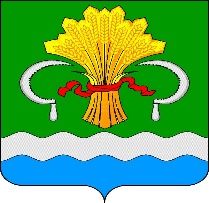 РАЗРЕШЕНИЕна установку рекламной конструкциина территории Мамадышского муниципального районаот «___» __________ 20      г.						                                №_____Разрешение на установку рекламной конструкции на рекламном месте, расположенном по адресу: __________________________________________________________________                                        (место установки рекламной конструкции)__________________________________________________________________________________                                                    (тип рекламной конструкции)_________________________________________________________________________________                     (площадь информационного поля рекламной конструкции)__________________________________________________________________________________(собственник земельного участка, здания или иного недвижимого имущества, к которому присоединена рекламная конструкция)Выдано: __________________________________________________________________________,(владелец рекламной конструкции)Зарегистрированному (ой) __________________________________________________________,                                              (кем зарегистрирован владелец рекламной конструкции)дата регистрации__________________________________________________________________регистрационное свидетельство № ___________ серия___________________________________адрес нахождения владельца рекламной конструкции: _________________________________________________________________________________руководитель юридического лица (владельца рекламной конструкции): _________________________________________________________________________________телефон _________________________________________________________________________Срок действия разрешения:       с  «____» _________  20___ г.         по        «____»   __________  20___ г.Примечание: За выдачу разрешения на установку рекламной конструкции взимается государственная пошлина в размере и в порядке, предусмотренном налоговым законодательством Российской Федерации.Руководитель Исполнительного комитетаМамадышского муниципального района   _________________________	/__Ф.И.О__/	м.п.Приложение №2Руководителю Исполнительного комитетаМамадышского муниципального района РТ_____________________________________ЗАЯВЛЕНИЕ НА ВЫДАЧУ РАЗРЕШЕНИЯ НА УСТАНОВКУ РЕКЛАМНОЙ КОНСТРУКЦИИ Заявитель: _______________________________________________________________________________                                   (наименование юридического или Ф.И.О. физического лица)Юридический адрес: _____________________________________________________________Контактный телефон: ____________________________________________________________Данные о государственной регистрации юридического лица или физического лица в качестве индивидуального предпринимателя (дата, № свидетельства) ________________                                                                                           _______________________________________________________________________________Прошу оформить и выдать разрешение на установку рекламной конструкции:Тип рекламной конструкции: _______________________________________________________________________________Размеры информационного поля одной стороны: _______________________________________________________________________________Количество сторон: _______________________________________________________________________________Адрес рекламной конструкции: ______________________________________________________________________________________________________________________________________________________________ ______ _________________        _____________________ /__________________________/         (дата)           (должность)                                            (подпись)                         (расшифровка подписи)                          *Согласие на обработку персональных данныхЯ______________________________________________________________________________________, выражаю свое согласие на осуществление со всеми указанными моими персональными данными следующих действий: сбор, систематизация, обработка, хранение, уточнение (обновление или изменение), использование, уничтожение, в т.ч. трансграничная передача, а также осуществление иных действий с персональными данными в соответствии с действующим законодательством. Обработка данных может осуществляться с использованием средств автоматизации, так и без их использования (при неавтоматической обработке).С Правилами установки и эксплуатации средств наружной рекламы и информации на территории муниципального района ознакомлен:______________________________________________________________________                       			    (подпись заявителя)К заявлению прилагаются следующие отсканированные документы:1) Документы удостоверяющие личность;2) Документ, подтверждающий полномочия представителя (если от имени заявителя действует представитель);3) Заверенная копия документа, подтверждающего право собственности либо владения имуществом, к которому присоединяется рекламная конструкция;4) Эскизный проект с фотографическим снимком (документ, определяющий внешний вид рекламной конструкции);5) Топографическая съемка территории с указанием места установки рекламной конструкции, подземных сетей на участке в масштабе 1:500, согласованная с эксплуатирующими сети и сооружения организациями и с собственником или иным законным владельцем недвижимого имущества на присоединение к этому имуществу рекламной конструкции;6) Проектная документация на рекламную конструкцию, выполненная в соответствии с требованиями законодательства, с указанием срока службы рекламной конструкции.При предъявлении паспорта рекламного средства подаются:1) Договор на установку и эксплуатацию рекламной конструкции с собственником или обладателем иного вещного права на имущество (здание, сооружение, опора контактной сети, земля), которое используется для ее размещения.2) Правоустанавливающие документы на объект недвижимого имущества (не зарегистрированного в Едином государственном реестре прав на недвижимое имущество и сделок с ним), в случае если наружная реклама устанавливается на объектах, принадлежащих заявителю на праве собственностиОбязуюсь при запросе предоставить оригиналы отсканированных документов.Приложение №3УТВЕРЖДАЮРуководитель исполнительного комитетаМамадышского муниципального района____________________/_______________/“_____” _________________ 20____ г.ПАСПОРТ РЕКЛАМНЫХ КОНСТРУКЦИЙ1. Номер рекламного места (номер паспорта рекламного места)___________________________2. Адрес рекламного места: район, улица; адресный ориентир __________________________________________________________________________________3. Тип рекламной конструкции_______________________________________________________________________4. Балансодержатель (собственник или иной законный владелец) недвижимого имущества, к которому присоединяется рекламная конструкция  __________________________________________________________________________________5. Согласующие органы:5.1. Отдел инфраструктурного развития исполнительного комитета Мамадышского муниципального района __________________________________________________________________________________5.2. Отдел территориального развития исполнительного комитета Мамадышского муниципального района 5.3. Отдел ГИБДД Мамадышского РОВД (при установке рекламных конструкций в пределах автомобильной дороги, в полосах отвода и придорожных полосах автомобильных дорог)_______________________________________________________________________________5.4. Отдел культуры  Мамадышского муниципального района (при установке рекламных конструкций на объектах культурного наследия и на территориях зон охраны объектов культурного наследия)________________________________________________________________________________5.5. Балансодержатель (собственник) имущества, к которому присоединяется рекламная конструкция_________________________________________________________________________________5.6. Исполнительный комитет___________________________________________поселенияМамадышского муниципального района ______________________________________________________________________5.7. Мамадышский участок Елабужских электрических сетей ОАО «Сетевая компания» __________________________________________________________________________________5.8. Собственники помещений многоквартирного жилого дома либо организация, уполномоченная такими собственниками __________________________________________________________________________________5.9. Иные органы, осуществляющие обслуживание инженерных коммуникаций на территории города______________________________________________________________________________________________________________________________________________________________________________________________________________________________________________________Обязательное приложение к паспорту рекламного места:1. Ситуационный план в масштабе 1:1000 с нанесением установленных объектов наружной рекламы и информации иных собственников (на листе формата А4).2. Эскизный проект рекламной конструкции, согласованный главным архитектором района.3. Технические характеристики рекламной конструкции: габариты, площадь информационного поля, с указанием срока эксплуатации рекламной конструкции.Примечание:1. Согласование рекламных мест для размещения настенных панно, крышных установок, кронштейнов и проекционных установок осуществлять по пунктам 5.1, 5.2, 5.4, 5.5, 5.62. Согласование рекламных мест, расположенных на земельных участках, для размещения отдельно стоящих рекламных конструкций осуществлять по всем пунктам, кроме пункта 5.8.3. Согласование рекламных мест для размещения консоль - панелей, транспарантов-перетяжек на опорах наружного освещения, опорах контактно-кабельных сетей осуществлять по пунктам 5.1, 5.2, 5.3, 5.4, 5.5, 5.6, 5.7.4. В случае установки рекламной конструкции на земельных участках рекламораспространитель обязан получить разрешение на земляные работы в соответствии с Порядком выдачи и закрытия разрешений на земляные работы на территории Мамадышского муниципального района.Приложение №4ЗАЯВКАНА РЕГИСТРАЦИЮ РЕКЛАМНОЙ КОНСТРУКЦИИ    1. Наименование (Ф.И.О.) владельца: 									    2. Реквизиты: 																										    3. Заявляемое место дислокации: 																							    4. Сведения    о    юридическом   лице   (индивидуальном   предпринимателе без  образования  юридического  лица), которое будет эксплуатировать рекламную конструкцию (адрес, телефон): 																											5. Перечень предоставляемых проектных материалов. Альбом формата А4 в составе:1) паспорт;2) подтверждение в письменной форме согласия собственника или иного законного владельца соответствующего недвижимого имущества на присоединение к этому имуществу рекламной конструкции, если заявитель не является собственником или иным законным владельцем недвижимого имущества;3) подтверждение в письменной форме согласия жильцов, проживающих в здании, к которому присоединяется рекламная конструкция, чьи интересы затрагивает предполагаемое к размещению средство;4) фотография места предполагаемой установки с вмонтированной в соответствующем масштабе рекламной конструкцией;5) фрагмент генплана города или схема расположения с указанием места предполагаемой установки рекламной конструкции;6) конструктивный чертеж рекламной конструкции, способ крепления и используемые материалы, выполненные лицензированной проектной организацией с указанием номера лицензии и с экспертным заключением от "Экспертного центра";6. Наличие подсветки: (да/ нет). Тип подсветки _____________7. Я подтверждаю, что сведения, которые указаны в настоящей заявке, правильны и точны.Ф.И.О. _______________________________________Подпись _____________________________________должность____________________________________телефон _____________________Дата заполнения «___» ___________ 20__ г.                                                                                           Приложение №5Руководителю Исполнительного комитета Мамадышского муниципального района Республики Татарстанот:_________________________Заявлениеоб исправлении технической ошибкиСообщаю об ошибке, допущенной при оказании муниципальной услуги __________________________________________________________________________________(наименование услуги)Записано:____________________________________________________________________________________________________________________________________________________Правильные сведения:___________________________________________________________________________________________________________________________________________Прошу исправить допущенную техническую ошибку и внести соответствующие изменения в документ, являющийся результатом муниципальной услуги. Прилагаю следующие документы:1.2.3.В случае принятия решения об отклонении заявления об исправлении технической ошибки прошу направить такое решение:посредством отправления электронного документа на адрес E-mail:_______;в виде заверенной копии на бумажном носителе почтовым отправлением по адресу: __________________________________________________________________________________.Подтверждаю свое согласие, а также согласие представляемого мною лица на обработку персональных данных (сбор, систематизацию, накопление, хранение, уточнение (обновление, изменение), использование, распространение (в том числе передачу), обезличивание, блокирование, уничтожение персональных данных, а также иных действий, необходимых для обработки персональных данных в рамках предоставления муниципальной услуги), в том числе в автоматизированном режиме, включая принятие решений на их основе органом предоставляющим муниципальную услугу, в целях предоставления муниципальной услуги.Настоящим подтверждаю: сведения, включенные в заявление, относящиеся к моей личности и представляемому мною лицу, а также внесенные мною ниже, достоверны. Документы (копии документов), приложенные к заявлению, соответствуют требованиям, установленным законодательством Российской Федерации, на момент представления заявления эти документы действительны и содержат достоверные сведения. Даю свое согласие на участие в опросе по оценке качества предоставленной мне муниципальной услуги по телефону: _______________________.______________				_________________ ( ________________)	(дата)						(подпись)		(Ф.И.О.)Приложение (справочное)                                          Реквизиты должностных лиц,ответственных за предоставление муниципальной услуги и осуществляющих контроль ее исполненияИсполком Мамадышского муниципального районаСовет Мамадышского муниципального районаИСПОЛНИТЕЛЬНЫЙ КОМИТЕТ МАМАДЫШСКОГО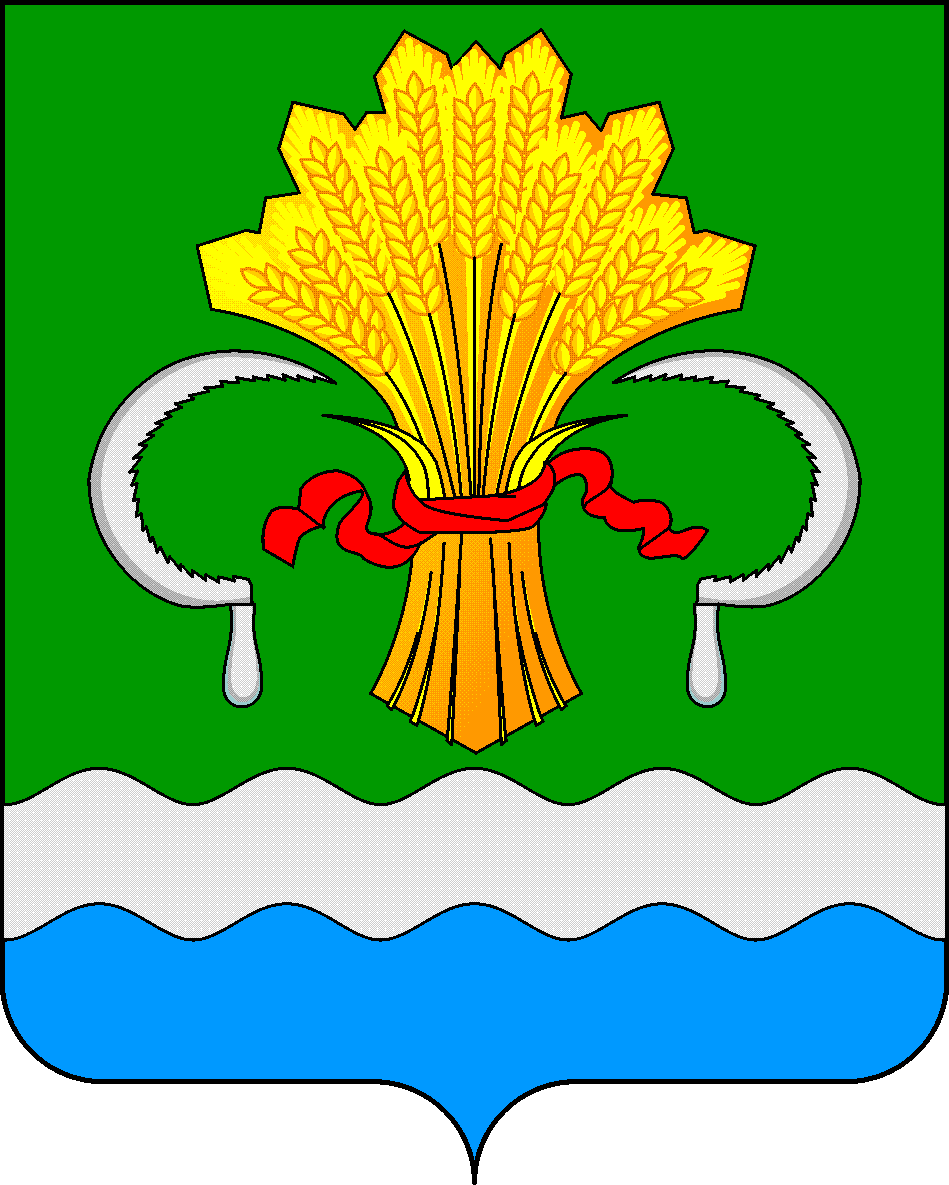 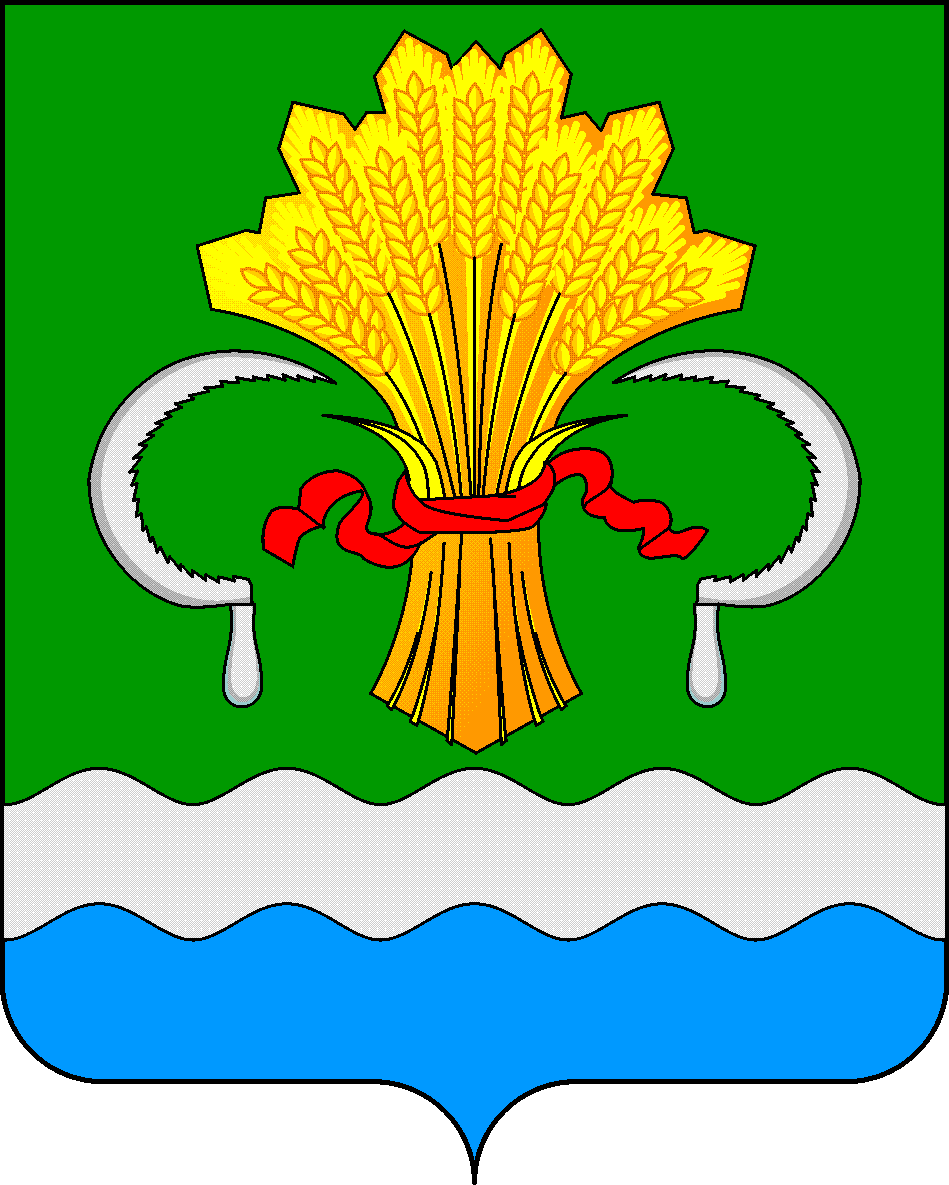  МУНИЦИПАЛЬНОГО РАЙОНА РЕСПУБЛИКИ ТАТАРСТАНул.М.Джалиля, д.23/33, г. Мамадыш, Республика Татарстан, 422190ТАТАРСТАН РЕСПУБЛИКАСЫНЫҢМАМАДЫШ МУНИЦИПАЛЬ РАЙОНЫНЫҢ БАШКАРМА КОМИТЕТЫМ.Җәлил ур, 23/33 й., Мамадыш ш., Татарстан Республикасы, 422190     Тел.: (85563) 3-15-00, 3-31-00, факс 3-22-21, e-mail: mamadysh.ikrayona@tatar.ru, www.mamadysh.tatarstan.ru     Тел.: (85563) 3-15-00, 3-31-00, факс 3-22-21, e-mail: mamadysh.ikrayona@tatar.ru, www.mamadysh.tatarstan.ru     Тел.: (85563) 3-15-00, 3-31-00, факс 3-22-21, e-mail: mamadysh.ikrayona@tatar.ru, www.mamadysh.tatarstan.ru    Постановление№ 163    Постановление№ 163                    Карарот «07» 06     2019 г.Об утверждении Административного регламента предоставления муниципальной услуги по выдачеразрешения на установку и эксплуатацию рекламной конструкции в новой редакции Наименование требования к стандарту предоставления муниципальной услугиСодержание требований к стандартуНормативный акт, устанавливающий услугу или требование2.1. Наименование муниципальной услугиВыдача разрешения на установку рекламной конструкциист.19 Федерального закона №38-ФЗ2.2. Наименование исполнительно-распорядительного органа местного самоуправления, непосредственно предоставляющего муниципальную услугуИсполнительный комитет Мамадышского муниципального района Республики ТатарстанПоложение об ИК2.3. Описание результата предоставления муниципальной услугиРазрешение на установку рекламной конструкции (приложение №1).Решение об отказе в предоставлении муниципальной услуги.ст.19 Федерального закона №38-ФЗ2.4. Срок предоставления муниципальной услуги, в том числе с учетом необходимости обращения в организации, участвующие в предоставлении муниципальной услуги, срок приостановления предоставления муниципальной услуги в случае, если возможность приостановления предусмотрена законодательством Российской ФедерацииВ течение 13 дней, включая день подачи заявленияПриостановление срока предоставления муниципальной услуги не предусмотреност.19 Федерального закона №38-ФЗ2.5. Исчерпывающий перечень документов, необходимых в соответствии с законодательными или иными нормативными правовыми актами для предоставления муниципальной услуги, а также услуг, которые являются необходимыми и обязательными для предоставления муниципальных услуг, подлежащих представлению заявителем, способы их получения заявителем, в том числе в электронной форме, порядок их представления1) Заявление (приложение №2);2) Документы, удостоверяющие личность;3) Документ, подтверждающий полномочия представителя (если от имени заявителя действует представитель);4) Заверенная копия документа, подтверждающего право собственности либо владения имуществом, к которому присоединяется рекламная конструкция;5) Подтверждение в письменной форме согласия собственника или иного указанного в частях 5, 6, 7 статьи 19 Федерального закона №38-ФЗ законного владельца соответствующего недвижимого имущества на присоединение к этому имуществу рекламной конструкции, если заявитель не является собственником или иным законным владельцем недвижимого имущества.подтверждение в письменной форме или в форме электронного документа с использованием единого портала государственных и муниципальных услуг и (или) региональных порталов государственных и муниципальных услуг согласия собственника или иного указанного в частях 5, 6, 7 статьи 19 ГрК РФ законного владельца соответствующего недвижимого имущества на присоединение к этому имуществу рекламной конструкции, если заявитель не является собственником или иным законным владельцем недвижимого имущества. В случае, если для установки и эксплуатации рекламной конструкции необходимо  использование общего имущества  собственников помещений в многоквартирном доме, документом, подтверждающим согласие этих  собственников, является протокол общего собрания собственников помещений в многоквартирном доме, в том числе проведенного посредством заочного голосования с использованием государственной информационной системы жилищно-коммунального хозяйства в соответствии с Жилищным  кодексом Российской Федерации.  В случае, если заявитель не представил документ, подтверждающий получение такого согласия, по собственной государственной или муниципальной собственности, орган местного самоуправления муниципального района или орган местного самоуправления городского округа запрашивает сведения о наличии такого согласия в уполномоченном органе. (изменения вступают в силу с 01.10.2018)В случае, если для установки и эксплуатации рекламной конструкции необходимо использование общего имущества собственников помещений в многоквартирном доме, документом, подтверждающим согласие этих собственников, является протокол общего собрания собственников помещений в многоквартирном доме;6) Эскизный проект с фотографическим снимком (документ, определяющий внешний вид рекламной конструкции);7) Топографическая съемка территории с указанием места установки рекламной конструкции, подземных сетей на участке в масштабе 1:500, согласованная с эксплуатирующими сети и сооружения организациями и с собственником или иным законным владельцем недвижимого имущества на присоединение к этому имуществу рекламной конструкции;8) Проектная документация на рекламную конструкцию, выполненная в соответствии с требованиями законодательства, с указанием срока службы рекламной конструкции.При предъявлении паспорта рекламного средства подаются:1) Договор на установку и эксплуатацию рекламной конструкции с собственником или обладателем иного вещного права на имущество (здание, сооружение, опора контактной сети, земля), которое используется для ее размещения.2) Правоустанавливающие документы на объект недвижимого имущества (не зарегистрированного в Едином государственном реестре прав на недвижимое имущество и сделок с ним), в случае если наружная реклама устанавливается на объектах, принадлежащих заявителю на праве собственности.Бланк заявления для получения муниципальной услуги заявитель может получить при личном обращении в Исполкоме. Электронная форма бланка размещена на официальном сайте Исполкома.Заявление и прилагаемые документы могут быть представлены (направлены) заявителем на бумажных носителях одним из следующих способов:лично (лицом, действующим от имени заявителя на основании доверенности);почтовым отправлением.Заявление и документы также могут быть представлены (направлены) заявителем в виде электронного документа, подписанного усиленной квалифицированной электронной подписью, через информационно-телекоммуникационные сети общего доступа, в том числе через информационно-телекоммуникационную сеть «Интернет», и Единый портал государственных и муниципальных услугч.11 ст.19 Федерального закона №38-ФЗ2.6. Исчерпывающий перечень документов, необходимых в соответствии с нормативными правовыми актами для предоставления муниципальной услуги, которые находятся в распоряжении государственных органов, органов местного самоуправления и иных организаций и которые заявитель вправе представить, а также способы их получения заявителями, в том числе в электронной форме, порядок их представления; государственный орган, орган местного самоуправления либо организация, в распоряжении которых находятся данные документыПолучаются в рамках межведомственного взаимодействия:1) Выписка из Единого государственного реестра недвижимости (содержащая общедоступные сведения о зарегистрированных правах на объект недвижимости);2) Схема размещения рекламной конструкции;3) Cведения о государственной пошлине;4) Договор (сведения о договоре) на установку и эксплуатацию рекламной конструкции, заключенный на основе торгов (в случае, если для установки и эксплуатации рекламной конструкции необходимо использование недвижимого имущества, находящегося в государственной или муниципальной собственности).Способы получения и порядок представления документов, которые заявитель вправе представить, определены пунктом 2.5 настоящего Регламента.Запрещается требовать от заявителя вышеперечисленные документы, находящиеся в распоряжении государственных органов, органов местного самоуправления и иных организаций.Непредставление заявителем документов, содержащих вышеуказанные сведения, не является основанием для отказа заявителю в предоставлении услугиПриказ 19нп.2 ч.11 ст.19 Федерального закона №38-ФЗ2.7. Перечень органов государственной власти (органов местного самоуправления) и их структурных подразделений, согласование которых в случаях, предусмотренных нормативными правовыми актами, требуется для предоставления услуги и которое осуществляется органом, предоставляющим муниципальную услугуСогласование с:отделом ГИБДД;организациями, владеющими подземными и наземными инженерными коммуникациями2.8. Исчерпывающий перечень оснований для отказа в приеме документов, необходимых для предоставления муниципальной услуги1) Подача документов ненадлежащим лицом;2) Несоответствие представленных документов перечню документов, указанных в пункте 2.5 настоящего Регламента;3) В заявлении и прилагаемых к заявлению документах имеются неоговоренные исправления, серьезные повреждения, не позволяющие однозначно истолковать их содержание;4) Представление документов в ненадлежащий орган2.9. Исчерпывающий перечень оснований для приостановления или отказа в предоставлении муниципальной услуги1) несоответствие проекта рекламной конструкции и ее территориального размещения требованиям технического регламента;2) несоответствие установки рекламной конструкции в заявленном месте схеме размещения рекламных конструкций (в случае, если место установки рекламной конструкции в соответствии с частью 5.8 статьи 19 Федерального закона №38-ФЗ определяется схемой размещения рекламных конструкций);3) нарушение требований нормативных актов по безопасности движения транспорта;4) нарушение требований законодательства Российской Федерации об объектах культурного наследия (памятниках истории и культуры) народов Российской Федерации, их охране и использовании;5) нарушение требований, установленных частями 5.1, 5.6, 5.7 статьи 19 Федерального закона №38-ФЗ;6) Поступление ответа органа государственной власти, органа местного самоуправления либо подведомственной органу государственной власти или органу местного самоуправления организации на межведомственный запрос, свидетельствующего об отсутствии документа и (или) информации, необходимых для предоставления муниципальной услуги, если соответствующий документ не был представлен заявителем по собственной инициативеч.15 ст.19 Федерального закона №38-ФЗ;2.10.Порядок, размер и основания взимания государственной пошлины или иной платы, взимаемой за предоставление услугиГосударственная пошлина уплачивается в установленном порядке в следующем размере: за выдачу разрешения на установку рекламной конструкции – 5000 рублейп.105 ч.1 ст.333.33 НК РФ2.11. Порядок, размер и основания взимания платы за предоставление услуг, которые являются необходимыми и обязательными для предоставления услуги, включая информацию о методике расчета размера такой платыПредоставление необходимых и обязательных услуг не требуется2.12. Максимальный срок ожидания в очереди при подаче запроса о предоставлении муниципальной услуги и при получении результата предоставления муниципальных услугПодача заявления на получение муниципальной услуги при наличии очереди - не более 15 минут.При получении результата предоставления муниципальной услуги максимальный срок ожидания в очереди не должен превышать 15 минут2.13. Срок регистрации запроса заявителя о предоставлении муниципальной услуги, в том числе в электронной формеВ течение одного дня с момента поступления заявления. Запрос, поступивший в электронной форме, в выходной (праздничный) день регистрируется на следующий за выходным (праздничным) рабочий день2.14. Требования к помещениям, в которых предоставляется муниципальная услуга, к месту ожидания и приема заявителей, в том числе к обеспечению доступности для инвалидов указанных объектов в соответствии с законодательством Российской Федерации о социальной защите инвалидов, размещению и оформлению визуальной, текстовой и мультимедийной информации о порядке предоставления таких услугПредоставление муниципальной услуги осуществляется в зданиях и помещениях, оборудованных противопожарной системой и системой пожаротушения, необходимой мебелью для оформления документов, информационными стендами.Обеспечивается беспрепятственный доступ инвалидов к месту предоставления муниципальной услуги (удобный вход-выход в помещения и перемещение в их пределах).Визуальная, текстовая и мультимедийная информация о порядке предоставления муниципальной услуги размещается в удобных для заявителей местах, в том числе с учетом ограниченных возможностей инвалидовПравила2.15. Показатели доступности и качества муниципальной услуги, в том числе количество взаимодействий заявителя с должностными лицами при предоставлении муниципальной услуги и их продолжительность, возможность получения муниципальной услуги в многофункциональном центре предоставления государственных и муниципальных услуг, в удаленных рабочих  местах многофункционального центра предоставления государственных и муниципальных услуг, возможность получения информации о ходе предоставления муниципальной услуги, в том числе с использованием информационно-коммуникационных технологийПоказателями доступности предоставления муниципальной услуги являются:расположенность помещения администрации в зоне доступности общественного транспорта;наличие необходимого количества специалистов, а также помещений, в которых осуществляется прием документов от заявителей;наличие исчерпывающей информации о способах, порядке и сроках предоставления муниципальной услуги на информационных стендах, информационных ресурсах (http:// www.mamadysh.tatarstan.ru) в сети «Интернет», на Едином портале государственных и муниципальных услуг.оказание помощи инвалидам в преодолении барьеров, мешающих получению ими услуг наравне с другими лицами.Качество предоставления муниципальной услуги характеризуется отсутствием:очередей при приеме и выдаче документов заявителям;нарушений сроков предоставления муниципальной услуги;жалоб на действия (бездействие) муниципальных служащих, предоставляющих муниципальную услугу;жалоб на некорректное, невнимательное отношение муниципальных служащих, оказывающих муниципальную услугу, к заявителям.При подаче запроса о предоставлении муниципальной услуги и при получении результата муниципальной услуги, предполагается однократное взаимодействие должностного лица, предоставляющего муниципальную услугу, и заявителя. Продолжительность взаимодействия определяется регламентом.При предоставлении муниципальной услуги в многофункциональном центре предоставления государственных и муниципальных услуг (далее – МФЦ) консультацию, прием и выдачу документов осуществляет специалист МФЦ.Информация о ходе предоставления муниципальной услуги может быть получена заявителем на сайте  www.mamadysh.tatarstan.ru, на Едином портале государственных и муниципальных услуг, в МФЦ2.16. Особенности предоставления муниципальной услуги в электронной формеКонсультацию о порядке получения муниципальной услуги в электронной форме можно получить через Интернет-приемную или через Портал государственных и муниципальных услуг Республики Татарстан. В случае, если законом предусмотрена подача заявления о предоставлении муниципальной услуги в электронной форме заявление подается через Портал государственных и муниципальных услуг Республики Татарстан (http://uslugi. tatar.ru/) или Единый портал  государственных и муниципальных услуг (функций) (http:// www.gosuslugi.ru/)(дата)(подпись)(ФИО)ДолжностьТелефонЭлектронный адресЭлектронный адресРуководитель исполкома(85563)3-15-00Mamadysh.Ikrayona@tatar.ruMamadysh.Ikrayona@tatar.ruУправляющий делами исполкома(85563)3-19-56Mamadysh.Ikrayona@tatar.ruMamadysh.Ikrayona@tatar.ruНачальник отдела(85563)3-10-82(85563)3-10-82Ekonomika.Mamadysh@tatar.ruСпециалист отдела(85563)3-28-82(85563)3-28-82Ekonomika.Mamadysh@tatar.ruДолжностьТелефонЭлектронный адресГлава (85563)3-15-90Sovet.mam@tatar.ru